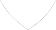 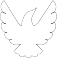 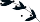 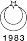 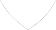 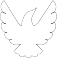 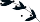 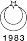 KUZEY KIBRIS TÜRK CUMHURİYETİRESMÎ GAZETESayı : 54Sayı : 116EK III TEBLİĞ VE İLANLAR3 Mart, 2021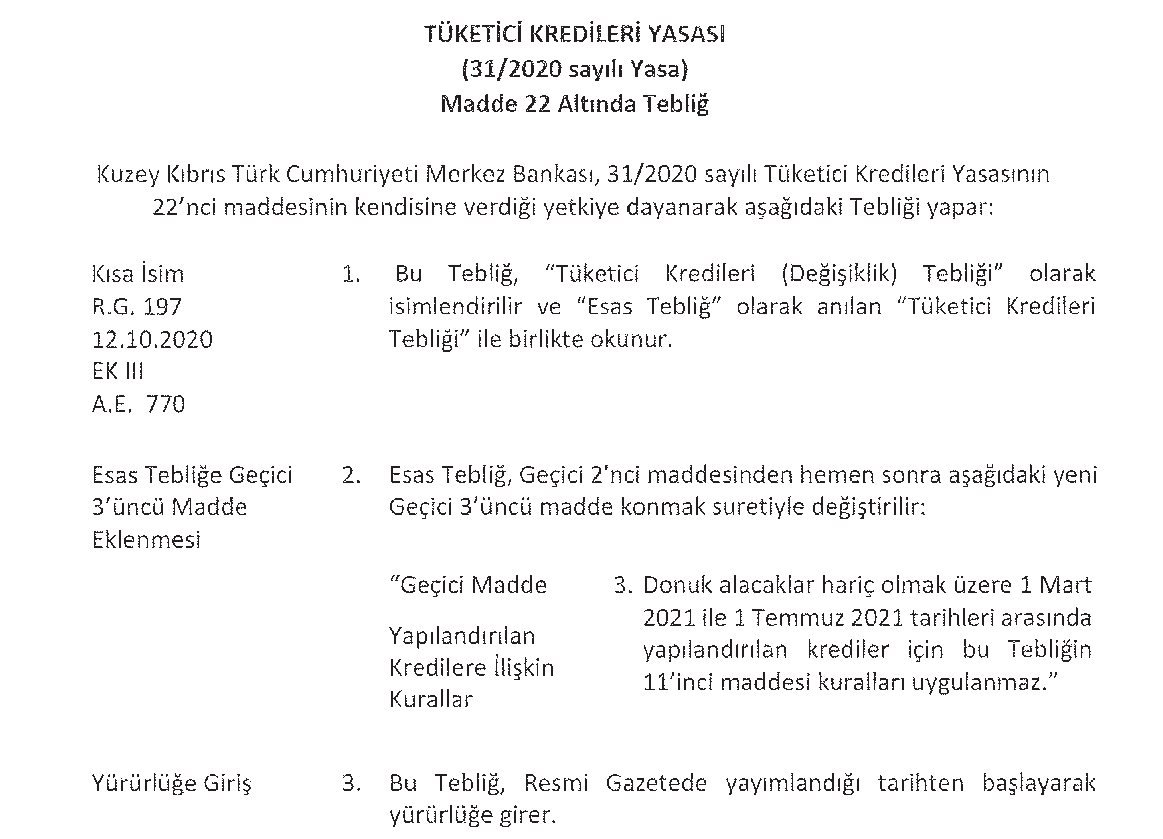 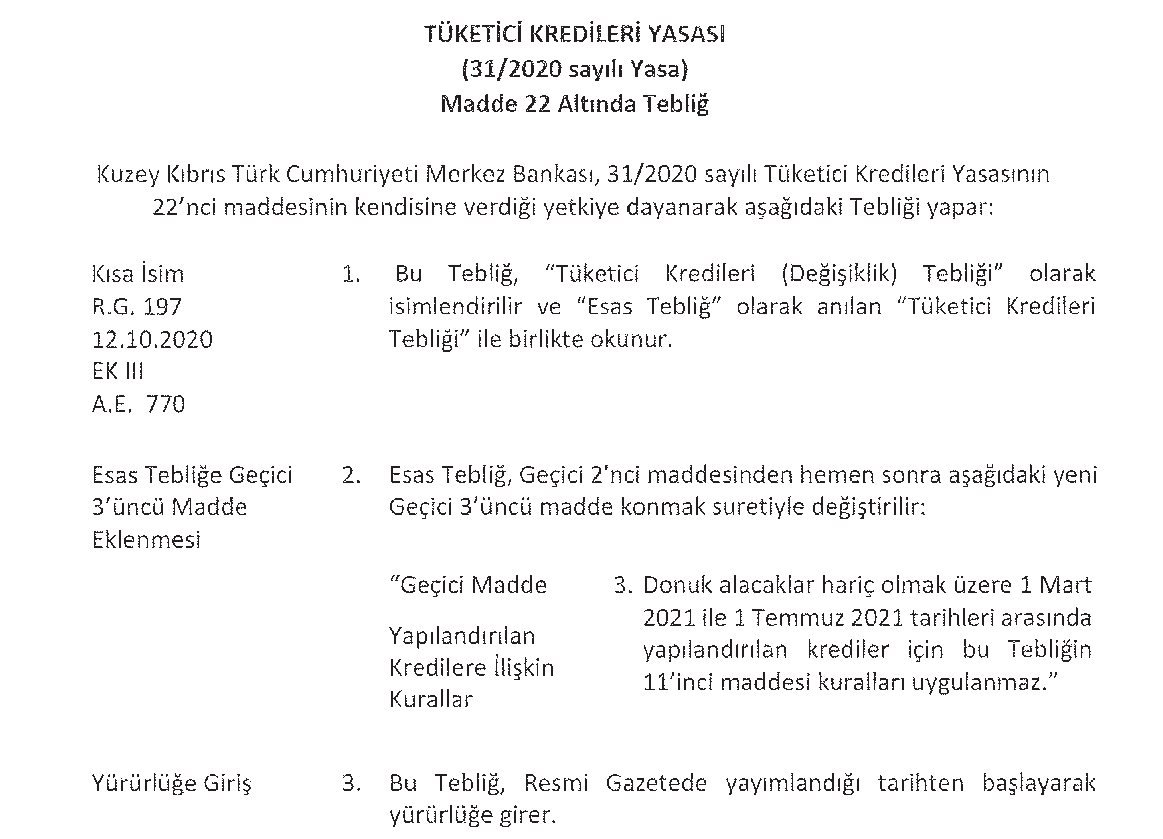 (283)